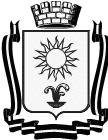 ПОСТАНОВЛЕНИЕГЛАВЫ  ГОРОДА – КУРОРТА  КИСЛОВОДСКАСТАВРОПОЛЬСКОГО КРАЯ26 июня 2015 г.                город - курорт  Кисловодск                             №  5      О назначении публичных слушаний по предоставлению разрешения на отклонение от предельных параметров разрешенного строительстваРуководствуясь Градостроительным кодексом Российской Федерации (ст. 40), Федеральным законом от 06.10.2003 № 131-ФЗ «Об общих принципах организации местного самоуправления в Российской Федерации», Законом Ставропольского края от 02.03.2005 № 12-кз «О местном самоуправлении в Ставропольском крае», Уставом городского округа города-курорта Кисловодска, Положением о порядке организации и проведения публичных слушаний в городском округе города-курорта Кисловодска, рассмотрев представленные администрацией города-курорта Кисловодска документы,ПОСТАНОВЛЯЮ:1. Назначить публичные слушания по предоставлению разрешения на отклонение от предельных параметров разрешенного строительства на 13 июля 2015 года в 11-00 часов в Большом зале администрации города-курорта Кисловодска.2. Вынести на публичные слушания, указанные в п. 1 настоящего постановления, рассмотрение заявлений:2.1. ООО «Стройжилсервис» в части увеличения количества этажей до 12 единиц и изменения минимальной площади земельного участка с 2500 кв. м до 1116 кв. м по адресу: г. Кисловодск, ул. Островского, 33а;2.2. ООО «Стройжилсервис» в части изменения минимальной площади земельного участка с 2500 кв. м до 1010 кв. м по адресу: г. Кисловодск, ул. Щербакова, 16;2.3. ООО «Стройжилсервис» в части изменения минимальной площади земельного участка с 2500 кв. м до 1000 кв. м по адресу: г. Кисловодск, ул. Пятигорская, 50;2.4. А.Р. Салпагарова в части увеличения количества этажей до 12 единиц по адресу: г. Кисловодск, ул. Ермолова, 19.3. Поручить администрации города-курорта Кисловодска:         3.1. организацию и проведение публичных слушаний, указанных в пункте 1 настоящего постановления в соответствии с требованиями градостроительного законодательства и  муниципальных правовых актов;3.2. опубликовать заключение и протокол о результатах проведенных публичных слушаниях в сроки, установленные Положением о порядке организации и проведения публичных слушаний в городском округе города-курорта Кисловодска, в городском общественно-политическом еженедельнике «Кисловодская газета» и на официальном сайте администрации города-курорта Кисловодска в сети Интернет.4. Установить, что расходы, связанные с организацией и проведением публичных слушаний по предоставлению разрешения на условно разрешенный вид использования земельного участка несет физическое или юридическое лицо, заинтересованное в предоставлении такого разрешения.     5. Опубликовать настоящее постановление в городском общественно-политическом еженедельнике «Кисловодская газета» и на официальных сайтах Думы города-курорта Кисловодска и администрации города-курорта Кисловодска в сети Интернет с целью информирования населения.6. Настоящее постановление вступает в силу со дня подписания.Глава города-курорта Кисловодска                                                                   С.Г. Финенко